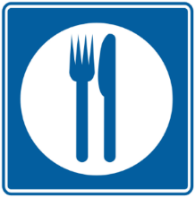 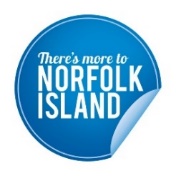 RESTAURANTS – Bookings recommendedBounty Bar & Grill – Taylors Road - ph. 22019 – Open Tues to Sat for Lunch & Dinner & Sunday dinner only, closed Mondays. The Homestead Restaurant – 264 New Farm Rd opp 100 Acre Reserve. Open Thurs, Fri & Sat dinner only. ph 22068Hilli Restaurant – Queen Elizabeth Avenue - ph. 24270 Open Friday, Saturday, Sunday & Mondays for Devonshire Teas (10am – 11.45am) and Lunch and DinnerHOTEL RESTAURANTS – Bookings recommendedCastaway - Taylors Road ph. 22625 – LUNCH menu Saturday to Tuesday, Sunday lunch roast, and Friday night for pizzas. Norfolk Island Brewing (at the Castaway) is open from midday 6 days a week, closed Thursdays (cheese platters available, local beer + bar service) Paradise Resort –Open Fri, Sat, Mon & Tues - Garden restaurant for dinner   Governor’s Lodge Resort – Mon to Sat for dinner (A La Carte menu) from 5.30pm Ph. 24400                                                                     CLUB BISTROS / BARS– Takeaways available from all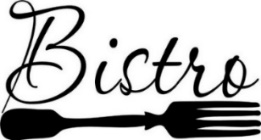 Bowling Club Bistro - Taylors Rd ph. 22359 (7 days lunch & dinner)Leagues Club Bistro - Ferny Lane ph. 22440 (Tues - Sun for dinner) The RSL Bistro, RSL Club - Taylors Road ph. 23236 (Mon – Sat for dinner) 			        Black Anchor Bar – Taylors Road (Thu, Fri and Sat nights, ‘Hipster’ food)			The Sunset bar – Anson Bay Road (bar, cheese platters, live music) ask for times.Golf Club – Aunty Mary’s Kitchen – Wed to Sat morning tea from 10.30am-11.30am & lunch 12-2pm.CAFES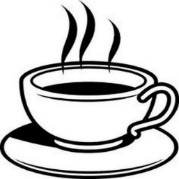 Café Tempo – Taylors Road ph. 23773High Tide Kitchen – 51B Taylors Road ph. 22557Seriously Chocolate - The Strand Arcade ph. 22213The Golden Orb Cafe & Bookshop - Taylors Road ph. 24295The Olive Café - The Village ph. 24406 open every day from 6.30amThe Boat Shed café – Governors Lodge Resort – Daily (Mon-Friday) 7am-9.30am (Sat & Sun) 7am-10amLounge Bar & Café (located behind reception at Governor’s Lodge) Open 7 days a week from 7am-7pm.TAKE-AWAYJuddway - 36 Taylors Road ph. 51177Picnic in Paradise – Pre-order and delivery only ph. 53812Platters by Paige – Pre-order and delivery only ph. 52293The Fish and Chook Shop - Taylors Road ph. 22567Colony Chinese Takeaway – Taylors Road ph. 55888Chinese food truck – at Paw Paw’s Pumpshed on limited nights. Lorenzo’s Kitchen Friday Night Slow Smoked BBQ – Pre-order and takeaway from 5pmAsk us about HIGH TEA luncheons and afternoons.WINERY CELLAR-DOORTwo Chimneys Winery (Wine tasting, no platters) Steele’s Point ph. 24410 phone for opening hours.Uber - Any night, Any placeCall Gae & Rosco on 53840